melodisk dansksproget rockVEGA præsenterer
Magtens Korridorer giver 2. ekstrakoncert i VEGA

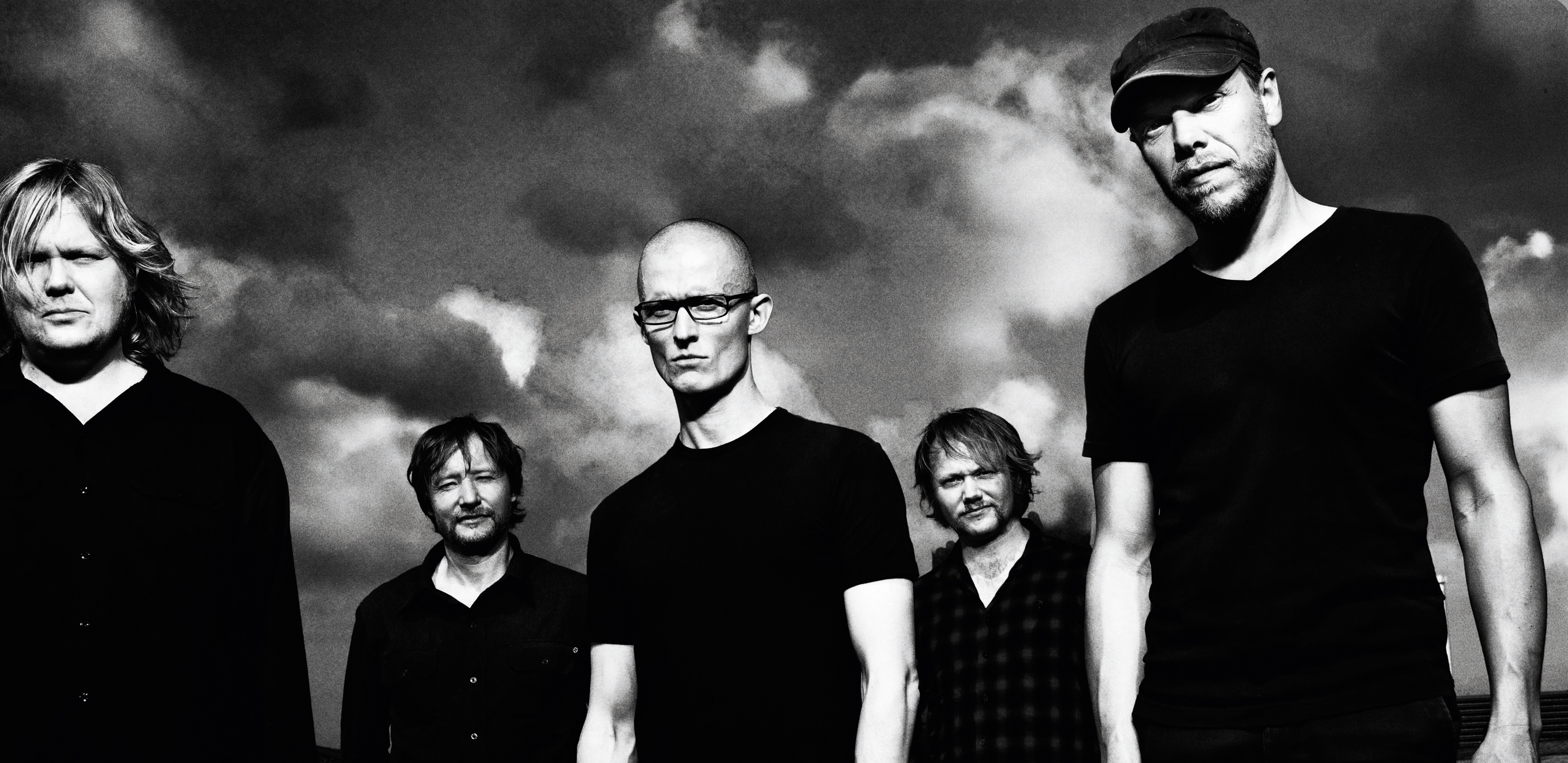 
I september sidste år udgav bandet deres femte originaludgivelse siden gennembruddet i 2005, Før Alting Bliver Nat. Albummet blev fulgt op af en turné, hvor den første koncert i Store VEGA hurtigt blev udsolgt. Nu er ekstrakoncerten fredag den 13. marts også udsolgt, og derfor giver Magtens Korridorer nu denne 2. ekstrakoncert fredag den 15. maj til glæde for de rockelskende fans.  

I deres rette element
Magtens Korridorer brænder igennem på dén scene, de egenhændigt har indtaget turné efter turné og er nu, efter en håndfuld albums, nået til det sted i karrieren, de ikke engang selv havde forestillet sig.

Giv mig en dag
Magtens Korridorer udsendte  førstesinglen "Giv Mig En Dag" og med den ruller bandet fornemt ind ad den gigantiske rockport. Et postkort fra rockhimlen, et visitkort fra sandhedens gader, en hyldest til den dansksprogede og medrivende rocklyd!
Fakta om koncerten
Magtens Korridorer 2. ekstrakoncert
Fredag den 15. maj kl. 20.00
Store VEGA, Enghavevej 40, 1674 København V
240 kr. + gebyrForsalg via VEGAs hjemmeside og Billetnet
Læs mere om koncerten med Magtens Korridorer og køb billet.For yderligere oplysninger kontakt venligstMarie LindhardtKommunikationsmedarbejder, VEGAml@vega.dk – 3326 0958